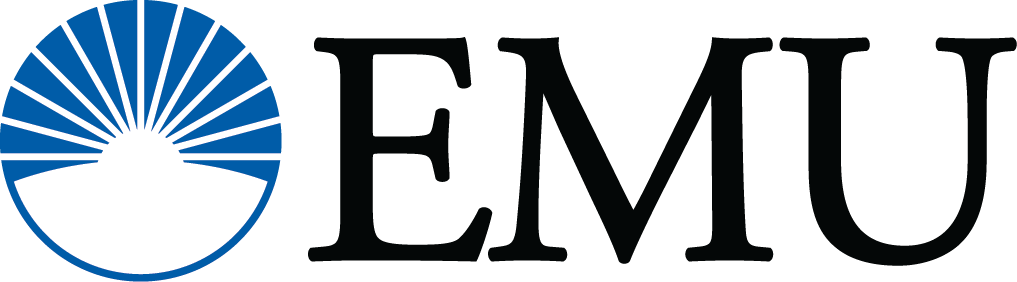 Board of TrusteesTrustee Officer Nomination Form <date>Please complete this form/survey and return it EMU’s Corporate Secretary of the Board. Trustee Officer Current Officer (Term)NominationComments / RationaleBoard Chair (3-year term)Vice Chair (2-year term)Assistant Treasurer (2-year term)Assistant Secretary(2-year term) Chair-Elect 